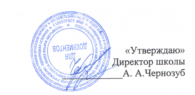 МБОУ «Однолуцкая ООШ имениГероя Советского Союза И. И. Аверьянова»Меню на 24.02.2021 г. для обучающихся 1-4 классов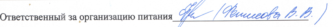 Наименование приёма пищи Наименование блюдаМасса порции(обязательно)Калорийность порции(обязательно)ЦенаЗавтракКаша овсяная молчная1502146,84Чай с лимоном200612,42Хлеб пшеничный с маслом20/51234,73Пряник 1001208,7Обед Яблоко 8,4Салат из св. капусты1001360,73Суп фасолевый250103,22,44Картофельное пюре1802982,79Котлета куринн.14014311,46Компот из с/ф 200932,38Хлеб ржаной 50871,93Хлеб пшеничный40464,00ИТОГО:56,82